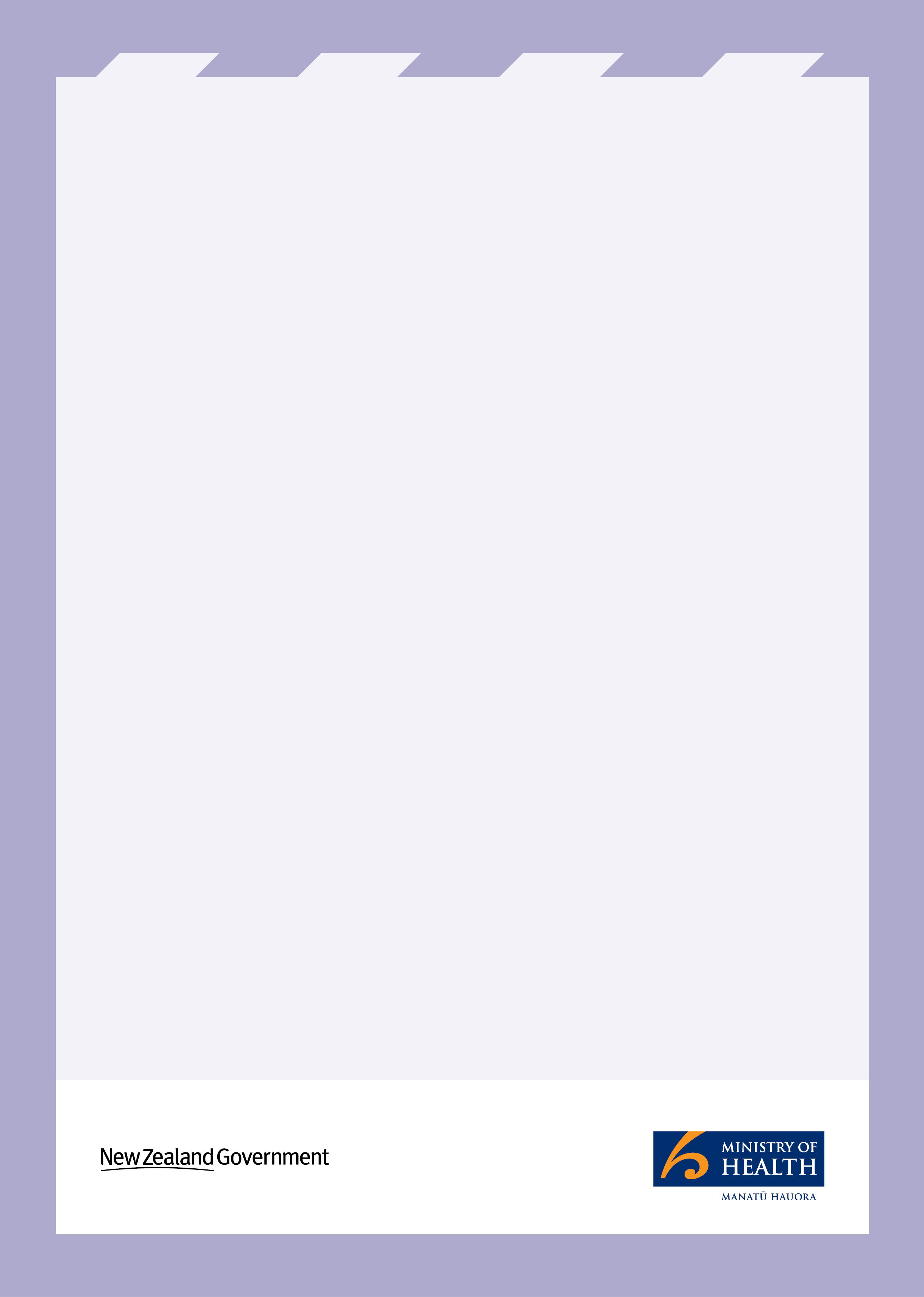 Principles of Temporary Medical ExemptionThere are very few situations where a vaccine is contraindicated and, as such, a medical exemption is expected to be rarely required. Exemptions should be limited to situations where a suitable alternative COVID-19 vaccine is not readily available for the individual.Exemptions should be for a specified time, reflecting, for example, recovery from clinical conditions or the availability of alternate vaccines. Vaccination should be completed as soon as clinically safe within the exemption timeframe. This is particularly relevant for criteria 1C where it is unlikely that a full six months is required. It is likely that most people who are not medically exempt can be safely vaccinated, with some requiring extra precautions. The practitioner completing the application form should have an existing clinical relationship with the consumer and will support them for completing their vaccinations going forward. Those not medically exemptPeople who had an otherwise negative experience that is not mentioned above, with other vaccines in the past. Disabled people once adequate resources are available to support safe delivery. People with disabilities are generally at higher risk from COVID-19, and therefore are a priority for vaccination.Pregnant people. Pregnancy is not a valid reason for exemption in the absence of any of the criteria listed in the above table. Pregnancy is associated with higher risk from COVID-19 compared to the general population and therefore this group are a priority for vaccination. A vaccination may reasonably be deferred for individuals with some acute major medical conditions, such undergoing major surgery or hospital admission for a serious illness. Medical exemption durationThe medical exemption duration is 6 months, with the ability to apply for a new exemption if required. This time period will allow individuals who can safely be vaccinated, with either the same vaccine or an alternative vaccine, as appropriate, to be protected against COVID-19 in a timely way.Other adverse events that have been reported to the Centre for Adverse Reactions Monitoring (CARM), the Immunisation Advisory Centre (IMAC), or have been observed internationally include shingles, appendicitis, lymphadenopathy with or without fever, exacerbation of myalgic encephalomyelitis/chronic fatigue syndrome (ME/CFS), regional pain syndrome, and neurological events with localised arm pain. These events may or may not be related to the vaccine and it is generally advised to defer the second dose until the symptoms have fully resolved. Additional SupportIf you or your patient are uncertain about the criteria, please consider contacting IMAC for clinical decision-making support on 0800 IMMUNE (466 863).Ministry of Health Application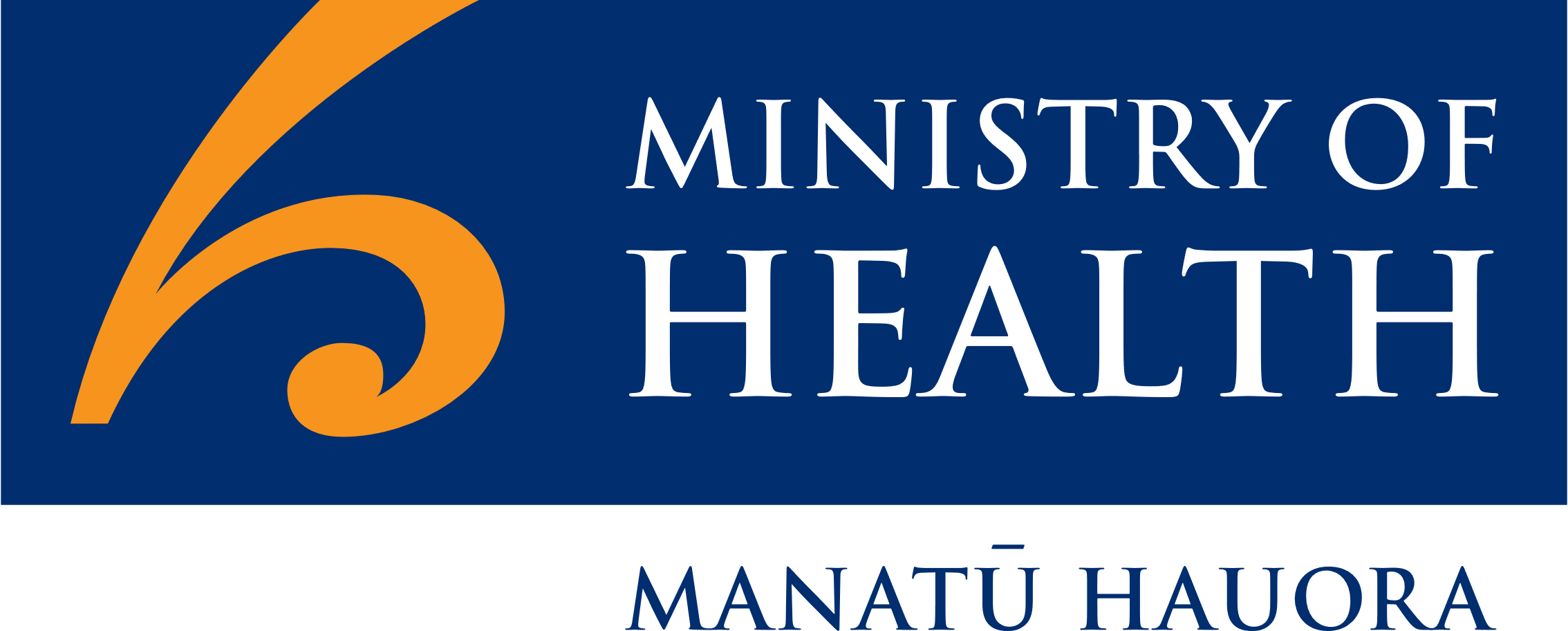 COVID-19 Vaccine Temporary Medical Exemption Please send the completed application to temporarymedicalexemption@health.govt.nzCompleted applications will be processed within 5 working days.COVID-19 Vaccine Temporary Medical Exemption Ministry of Health Approval RecordCOVID-19 Vaccine Temporary Medical Exemption CertificatePRIVATE AND CONFIDENTIAL DATE: [insert date]Re: VACCINE TEMPORARY MEDICAL EXEMPTIONThis letter certifies that [full name of person being assessed] application has been assessed in accordance with the Ministry of Health’s Temporary Medical Exemption Process and a temporary medical exemption has been granted. This exemption is granted pursuant to clause 9B of the COVID-19 Public Health Response (Vaccinations) Order 2021.This exemption expires after [insert number] months after the date of issue being [insert date].This temporary medical exemption certificate is a recorded as [insert number].[Ministry of Health]Criteria for Temporary COVID-19 Vaccine Medical ExemptionsCriteria for Temporary COVID-19 Vaccine Medical ExemptionsCriteria for Temporary COVID-19 Vaccine Medical ExemptionsCriteria for Temporary COVID-19 Vaccine Medical ExemptionsCriteria for Temporary COVID-19 Vaccine Medical ExemptionsCriteria for Temporary COVID-19 Vaccine Medical ExemptionsCriteria for Temporary COVID-19 Vaccine Medical ExemptionsStepVaccineCategoryCriteria DetailsSelect Criteria PresentSupporting EvidenceSelect Exemption Categories1All COVID-19 Vaccines1A.COVID-19 InfectionPCR-confirmed SARS-CoV-2 infection until complete recovery from the acute illness. Note: Chronic symptoms following COVID-19 ("Long COVID”) is not a contraindication to COVID-19 vaccine but does warrant a clinical discussion with the patient regarding the benefits and risks.PCR resultLetter of support from their general practitioner/nurse practitioner1A □1All COVID-19 Vaccines1B. Serious Adverse Event to previous doseSerious adverse event attributed to a previous dose of the same COVID-19 vaccine with no other cause identified. An adverse event is considered serious for the purposes of these criteria if it:Requires in-patient hospitalisation or prolongation of existing hospitalisation OR results in persistent or significant disability/ incapacity.ANDHas been reported to CARM.ANDHas been determined following review by, and/or on the opinion of, a relevant medical specialist to be associated with a risk of recurrence of the serious adverse event if another dose of the same vaccine is given.□□□□Discharge summaryLetter of support from the medical specialist within the relevant scope practice1B. □ (4 of 4 criteria required)1All COVID-19 Vaccines1B. Serious Adverse Event to previous doseExamples of serious AEFIs may include but are not limited to a medically significant illness (eg, immune thrombocytopenia purpura (ITP), myocarditis, potentially life-threatening events (eg, anaphylaxis), severe ME/CFS, or persistent or significant disability (eg, Guillain-Barré Syndrome). These reactions do not include common expected local or systemic reactions known to occur within the first few days after vaccination.Examples of serious AEFIs may include but are not limited to a medically significant illness (eg, immune thrombocytopenia purpura (ITP), myocarditis, potentially life-threatening events (eg, anaphylaxis), severe ME/CFS, or persistent or significant disability (eg, Guillain-Barré Syndrome). These reactions do not include common expected local or systemic reactions known to occur within the first few days after vaccination.Examples of serious AEFIs may include but are not limited to a medically significant illness (eg, immune thrombocytopenia purpura (ITP), myocarditis, potentially life-threatening events (eg, anaphylaxis), severe ME/CFS, or persistent or significant disability (eg, Guillain-Barré Syndrome). These reactions do not include common expected local or systemic reactions known to occur within the first few days after vaccination.Examples of serious AEFIs may include but are not limited to a medically significant illness (eg, immune thrombocytopenia purpura (ITP), myocarditis, potentially life-threatening events (eg, anaphylaxis), severe ME/CFS, or persistent or significant disability (eg, Guillain-Barré Syndrome). These reactions do not include common expected local or systemic reactions known to occur within the first few days after vaccination.1All COVID-19 Vaccines1C.Unable to tolerate administration due to risk to self or others.Unable to tolerate vaccine administration with resulting risk to themselves or others (eg, due to severe neurodevelopmental condition).Unable to tolerate vaccine administration with resulting risk to themselves or others (eg, due to severe neurodevelopmental condition).Letter of support from a medical specialist within the relevant scope practice1C. □2Pfizer Vaccine2A.AnaphylaxisAnaphylaxis to the first dose of the vaccine or known severe allergy to the excipients of the vaccine as per the datasheet provided to Medsafe.This criterion will be removed as an exemption when there is an alternative vaccine available in New Zealand.Many of these individuals will be able to be safely vaccinated in a controlled environment, and we recommend clinical immunologist/specialist assessment.Anaphylaxis to the first dose of the vaccine or known severe allergy to the excipients of the vaccine as per the datasheet provided to Medsafe.This criterion will be removed as an exemption when there is an alternative vaccine available in New Zealand.Many of these individuals will be able to be safely vaccinated in a controlled environment, and we recommend clinical immunologist/specialist assessment.Discharge summaryLetter of support from a medical specialist within the relevant scope practice2A. □2Pfizer Vaccine2B. Myocarditis / PericarditisMyocarditis/pericarditis following the first dose of the vaccine.Myocarditis/pericarditis following the first dose of the vaccine.Discharge summaryLetter of support from a medical specialist within the relevant scope practice2B.□2Pfizer Vaccine2C. Inflammatory Cardiac IllnessInflammatory cardiac illness within the past 6 months including: acute myocarditis, pericarditis, endocarditis, acute rheumatic fever or acute rheumatic heart disease (ie, with active myocardial inflammation).Inflammatory cardiac illness within the past 6 months including: acute myocarditis, pericarditis, endocarditis, acute rheumatic fever or acute rheumatic heart disease (ie, with active myocardial inflammation).Discharge summaryLetter of support from a medical specialist within the relevant scope practice2C.□2Pfizer Vaccine2D. Acute Decompensated Heart FailureAcute decompensated heart failure. Although myocarditis and/or pericarditis is very rare following vaccination, if such an event were to occur, then it may exacerbate a patient’s pre-existing heart failure.Acute decompensated heart failure. Although myocarditis and/or pericarditis is very rare following vaccination, if such an event were to occur, then it may exacerbate a patient’s pre-existing heart failure.Discharge summaryLetter of support from a medical specialist within the relevant scope practice2D.□3Trial Vaccine3A. Non-Placebo participant in a vaccine trial Those who are confirmed as having the vaccine (ie, non-placebo) in any COVID-19 vaccine trial in Aotearoa New Zealand (for example, the Valneva COVID-19 vaccine trial NCT04956224). Those who are confirmed as having the vaccine (ie, non-placebo) in any COVID-19 vaccine trial in Aotearoa New Zealand (for example, the Valneva COVID-19 vaccine trial NCT04956224). Letter of confirmation from the Vaccine Trial Clinical Lead3A. □Consumer DetailsConsumer DetailsConsumer DetailsConsumer DetailsConsumer DetailsConsumer DetailsConsumer DetailsConsumer DetailsFull NameFull NameContact Phone numberContact Phone numberContact AddressContact AddressContact EmailContact EmailAddress Address Vaccine Order Status  Vaccine Order Status  Yes        or         No Yes        or         No Date of BirthDate of BirthNHINHI I [                                                                         ], consumer, certify that the information I have provided to the practitioner for the purposes of making this application is true. I [                                                                         ], consumer, certify that the information I have provided to the practitioner for the purposes of making this application is true. I [                                                                         ], consumer, certify that the information I have provided to the practitioner for the purposes of making this application is true. I [                                                                         ], consumer, certify that the information I have provided to the practitioner for the purposes of making this application is true. I [                                                                         ], consumer, certify that the information I have provided to the practitioner for the purposes of making this application is true. I [                                                                         ], consumer, certify that the information I have provided to the practitioner for the purposes of making this application is true. I [                                                                         ], consumer, certify that the information I have provided to the practitioner for the purposes of making this application is true. I [                                                                         ], consumer, certify that the information I have provided to the practitioner for the purposes of making this application is true.Consumer SignatureConsumer SignatureDate SignedApplicant DetailsApplicant DetailsApplicant DetailsApplicant DetailsApplicant DetailsApplicant DetailsApplicant DetailsApplicant DetailsFull NameFull NameContact Phone numberContact Phone numberContact EmailContact EmailClinic AddressClinic AddressRegistration numberRegistration numberHealth Practitioner Index Number Health Practitioner Index Number Category exemption criteria(please tick those that apply)Category exemption criteria(please tick those that apply) 1A 1B (4 of 4 criteria required) 1C 2A   2B   2A   2B   2C   2D   2C   2D   3A  The duration of the clinical relationship with the consumer is ________ years ______ monthsThe duration of the clinical relationship with the consumer is ________ years ______ monthsThe duration of the clinical relationship with the consumer is ________ years ______ monthsThe duration of the clinical relationship with the consumer is ________ years ______ monthsThe duration of the clinical relationship with the consumer is ________ years ______ monthsThe duration of the clinical relationship with the consumer is ________ years ______ monthsThe duration of the clinical relationship with the consumer is ________ years ______ monthsThe duration of the clinical relationship with the consumer is ________ years ______ monthsI [                                             ] nurse practitioner/medical practitioner [select] certify that I:Have reviewed the consumer’s medical history and assessed the person’s state of health.                                                                                                                                        Yes / No                                                      Have clinical evidence supporting the person meets the specified COVID-19 vaccination exemption criteria.                                                                                                        Yes / NoI [                                             ] nurse practitioner/medical practitioner [select] certify that I:Have reviewed the consumer’s medical history and assessed the person’s state of health.                                                                                                                                        Yes / No                                                      Have clinical evidence supporting the person meets the specified COVID-19 vaccination exemption criteria.                                                                                                        Yes / NoI [                                             ] nurse practitioner/medical practitioner [select] certify that I:Have reviewed the consumer’s medical history and assessed the person’s state of health.                                                                                                                                        Yes / No                                                      Have clinical evidence supporting the person meets the specified COVID-19 vaccination exemption criteria.                                                                                                        Yes / NoI [                                             ] nurse practitioner/medical practitioner [select] certify that I:Have reviewed the consumer’s medical history and assessed the person’s state of health.                                                                                                                                        Yes / No                                                      Have clinical evidence supporting the person meets the specified COVID-19 vaccination exemption criteria.                                                                                                        Yes / NoI [                                             ] nurse practitioner/medical practitioner [select] certify that I:Have reviewed the consumer’s medical history and assessed the person’s state of health.                                                                                                                                        Yes / No                                                      Have clinical evidence supporting the person meets the specified COVID-19 vaccination exemption criteria.                                                                                                        Yes / NoI [                                             ] nurse practitioner/medical practitioner [select] certify that I:Have reviewed the consumer’s medical history and assessed the person’s state of health.                                                                                                                                        Yes / No                                                      Have clinical evidence supporting the person meets the specified COVID-19 vaccination exemption criteria.                                                                                                        Yes / NoI [                                             ] nurse practitioner/medical practitioner [select] certify that I:Have reviewed the consumer’s medical history and assessed the person’s state of health.                                                                                                                                        Yes / No                                                      Have clinical evidence supporting the person meets the specified COVID-19 vaccination exemption criteria.                                                                                                        Yes / NoI [                                             ] nurse practitioner/medical practitioner [select] certify that I:Have reviewed the consumer’s medical history and assessed the person’s state of health.                                                                                                                                        Yes / No                                                      Have clinical evidence supporting the person meets the specified COVID-19 vaccination exemption criteria.                                                                                                        Yes / NoThe attached supporting clinical evidence is:The attached supporting clinical evidence is:The attached supporting clinical evidence is:The attached supporting clinical evidence is:The attached supporting clinical evidence is:The attached supporting clinical evidence is:The attached supporting clinical evidence is:The attached supporting clinical evidence is:I certify that I provide this information believing it to be true.I certify that I provide this information believing it to be true.I certify that I provide this information believing it to be true.I certify that I provide this information believing it to be true.I certify that I provide this information believing it to be true.I certify that I provide this information believing it to be true.I certify that I provide this information believing it to be true.I certify that I provide this information believing it to be true.Applicant SignatureDateSignedDateSignedConsumer DetailsConsumer DetailsConsumer DetailsConsumer DetailsConsumer DetailsConsumer DetailsFull NameContact phone numberContact emailContact AddressVaccine Order Status  Yes        or         No Yes        or         No Yes        or         No Yes        or         No Yes        or         No NHIExemption start dateExemption expiry dateCategory exemption categories 1A 1B  1C 2A   2B   2C   2D   2C   2D   3A  NameRoleRoleSignatureDate SignedDate Signed